第１8回やまなし県民文化祭 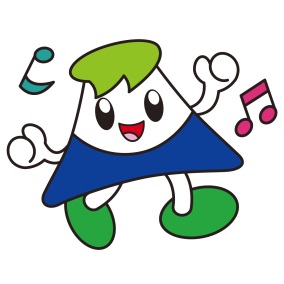 第１１回甲斐の国ジャズフェスティバル（Kai Jazz 2018）公募要項1. 趣旨	本県で開催された「富士の国やまなし国文祭」で培ったジャズ文化を更に盛り上げ、出演者たちの組織づくりや発表の機会を設けることを目的に甲斐の国ジャズフェスティバルを開催します。2．開催日時	平成３０年10月２１日（日）  13：00～16：３０（予定）3．会場	甲斐市双葉ふれあい文化館（甲斐市下今井２３０）4．主催	山梨県、やまなし県民文化祭実行委員会（甲斐の国ｼﾞｬｽﾞﾌｪｽﾃｨﾊﾞﾙ実行委員会）5．出演者	県内で活動するジャズバンド（コンボ及びビッグバンド）6．募集数	６団体程度（演奏時間：1団体30分程度を予定）7．応募方法	参加申込書に必要事項を記入し、締切日までに次のいずれかの方法でお申し込みください。　　　　　　　 ①　E-mail　　②　FAX　　③　郵送・持参初めて応募する団体は、応募曲の動画を収録したDVDを添えるか、申込書に応募曲の動画をアップロードしたウェブサイトURLを記載してください。DVDを添える必要がない場合は、E-mail またはFAXによる提出でもかまいません。申込書は「やまなし県民文化祭」ホームページ（http://www.pref.yamanashi.jp/shougai-gk/geibun_bunkasai.html）からもダウンロードできます。○　お申込先：	やまなし県民文化祭実行委員会事務局 山梨県生涯学習文化課　芸術文化振興担当〒400-8501　甲府市丸の内1-6-1（本館２階）電話：055-223-1797　　FAX：055-223-1320E-mail：shougai-gk@pref.yamanashi.lg.jp○　募集締切：	５月３１日（木）（郵送：当日消印有効、持参：17時15分まで）8．審査・選考	申込書の内容を審査し、申込多数の場合は選考のうえ、出場者を決定します。		（審査・選考結果を６月上旬に県民文化祭ホームページに掲載します。）9．運営形態	当フェスティバルは、出演者を含めた実行委員会で運営を行いますので、事前準備や当日の運営、反省会へのご協力をお願いします。10．その他	６月１２日（火）午後7時から、出演者を含めた実行委員会を開催する予定ですので、代表者は必ず出席してください。（代表者が出席できない場合は、代理の方が必ず出席してください。）第１８回やまなし県民文化祭 第１１回甲斐の国ジャズフェスティバル（Kai Jazz 2018）参加申込書申込日：平成３０年　　月　　日お申込先：　　やまなし県民文化祭実行委員会事務局 山梨県生涯学習文化課　芸術文化振興担当〒400-8501　甲府市丸の内1-6-1（本館２階）電話：055-223-1797　　FAX：055-223-1320E-mail：shougai-gk@pref.yamanashi.lg.jp募集締切：	５月３１日（木）（郵送：当日消印有効、持参：17時15分まで）（ふりがな）バンド名（ふりがな）代表者名連絡先電　話（ふりがな）代表者名連絡先携　帯（ふりがな）代表者名連絡先E-mail住　　所〒〒〒〒演奏形態ビッグバンド　　・　　　コンボ   　　       ○で囲んで下さい。ビッグバンド　　・　　　コンボ   　　       ○で囲んで下さい。ビッグバンド　　・　　　コンボ   　　       ○で囲んで下さい。ビッグバンド　　・　　　コンボ   　　       ○で囲んで下さい。応募曲応募曲※ 初めて応募する団体は、応募曲の動画を収録したDVDを添えるか、以下に応募曲の動画をアップロードしたウェブサイトのＵＲＬを記載してださい。http://※ 初めて応募する団体は、応募曲の動画を収録したDVDを添えるか、以下に応募曲の動画をアップロードしたウェブサイトのＵＲＬを記載してださい。http://※ 初めて応募する団体は、応募曲の動画を収録したDVDを添えるか、以下に応募曲の動画をアップロードしたウェブサイトのＵＲＬを記載してださい。http://※ 初めて応募する団体は、応募曲の動画を収録したDVDを添えるか、以下に応募曲の動画をアップロードしたウェブサイトのＵＲＬを記載してださい。http://編　　成自己ＰＲ